Shut-off valve ASP 80Packing unit: 1 pieceRange: K
Article number: 0092.0432Manufacturer: MAICO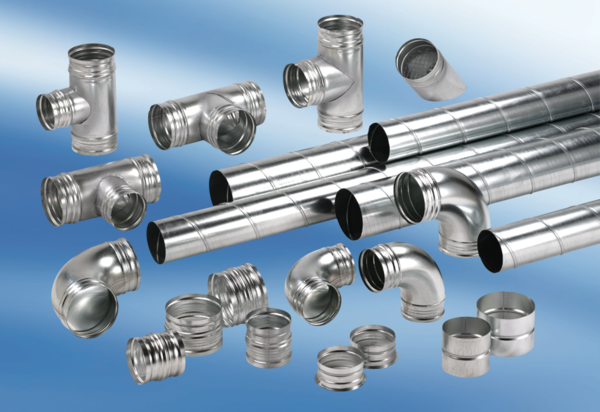 